NOTE: All information contained herein is strictly confidential and to be used by ECPMF staff for the purpose of evaluating the applicant’s suitability for placement with the ECPMF’s Journalists-in-Residence Programme. No information contained in this document will be shared with third parties of any kind, released to the media or made public by any means without the express permission of the applicant.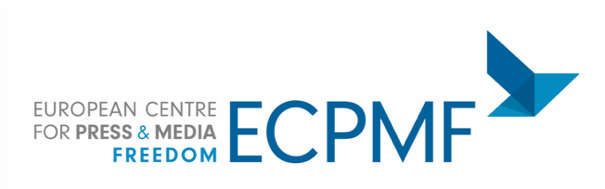 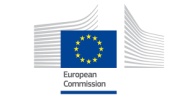 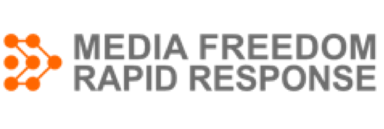 Journalists-in-Residence Programme - APPLICATION FORMThe ECPMF is offering three up to six-months stays (min. three months) within the period from October 2021 to late April 2022. Please indicate your particular preference.From (dd/mm/yy):       	To (dd/mm/yy):	     		…………………………………………………………………………………………………………………………………………………………....1. YOUR PERSONAL DETAILS Surname/Family Name:	 	     First Name/Given Name(s): 		     Nickname/Pen Name (nom de plume): 	     Date of Birth (dd/mm/yyyy):                                          Male/female/other:	      Nationality:      		Place of Birth:	      Languages spoken and levels of proficiency Your contact details Mobile phone number:      Postal address:      Email:      Website (your personal website, or URL of the media organization you publish/ed in):      Passport type and passport number:      Is your passport still valid for at least six (6) months? (Please provide copy of passport/ID):      Does your passport have biometric features?      What is your marital status (married/single/other)?      Do you have any children?      In case of an emergency, who can we contact to relay information to you? Name of contact person:      Phone number, Skype name and/or email address:      How did you learn about the ECPMF’s Journalists-in-Residence Programme?      2. YOUR PROFESSIONAL DETAILS Total number of years you have worked as a professional journalist:        Name of media organization you currently work for: 	       Media organization’s contact details:		                     May the ECPMF contact this media organization?	       Your current role/position at media organization: 	       Media organizations you have worked for in the past            3. YOUR PUBLICATIONSPlease provide links to work samples: Work sample #1      Work sample #2      Work sample #3      If required, please attach a separate sheet marked PUBLICATION and include the titles, dates, and publisher information for published articles and works.Have you ever received a grant, a scholarship or an award for your journalistic work? If yes, please include respective dates and as well as the names of the organizations that offered the grant, scholarship or award      Employment skills unrelated to your journalistic work (such as teaching, translation, other professional skills)      Your reference personsPlease provide the names and contact details of two (2) trusted individuals who are willing to comment on your work as a journalist/author, and on your current circumstances. It is advisable to ensure that your reference persons are willing to be contacted by the ECPMF in confidence. Therefore, we recommend that you notify your reference persons in advance so they can expect to hear from our researchers. Reference person #1 Name: 		     Phone: 		     Skype: 		     Mobile: 		     Email: 		     Does reference person #1 speak English? If not, which language(s) does s/he speak?      Nature of your relationship to reference person #1 (For example, is this person a fellow journalist, a former employer, or a representative of an organization with knowledge of your situation)      Reference person #2Name: 		     Phone: 		     Skype: 		     Mobile: 		     Email: 		     Does reference person #2 speak English? If not, which language(s) does s/he speak?      Nature of your relationship to reference person #1 (For example, is this person a fellow journalist, a former employer, or a representative of an organization with knowledge of your situation)      Checklist for your application to the ECPMF’s Journalists-in-Residence ProgrammeA. This form: Each question answered, additional information provided where required      B. Questionnaire: Each question answered      C. CV attached      D. Copies of your passport(s)/ID(s) provided      I confirm that the information provided in this application is correct, true and complete. I hereby give my consent for the personal data which I provide during the application process for the Journalists-in-Residence Programme to be collected, stored, processed, used and forwarded in order to ascertain my eligibility for participation in the programme and its evaluation. Data will be employed by the European Centre for Press and Media Freedom (ECPMF) only. No details will be shared with any other public or private institutions). My consent is subject to observance of the applicable data protection laws. I have been informed that my application form cannot be processed without this declaration of consent.Date and place:      Your signature:  ___________________________________LanguageLevel (basic/advanced/fluent/native speaker)